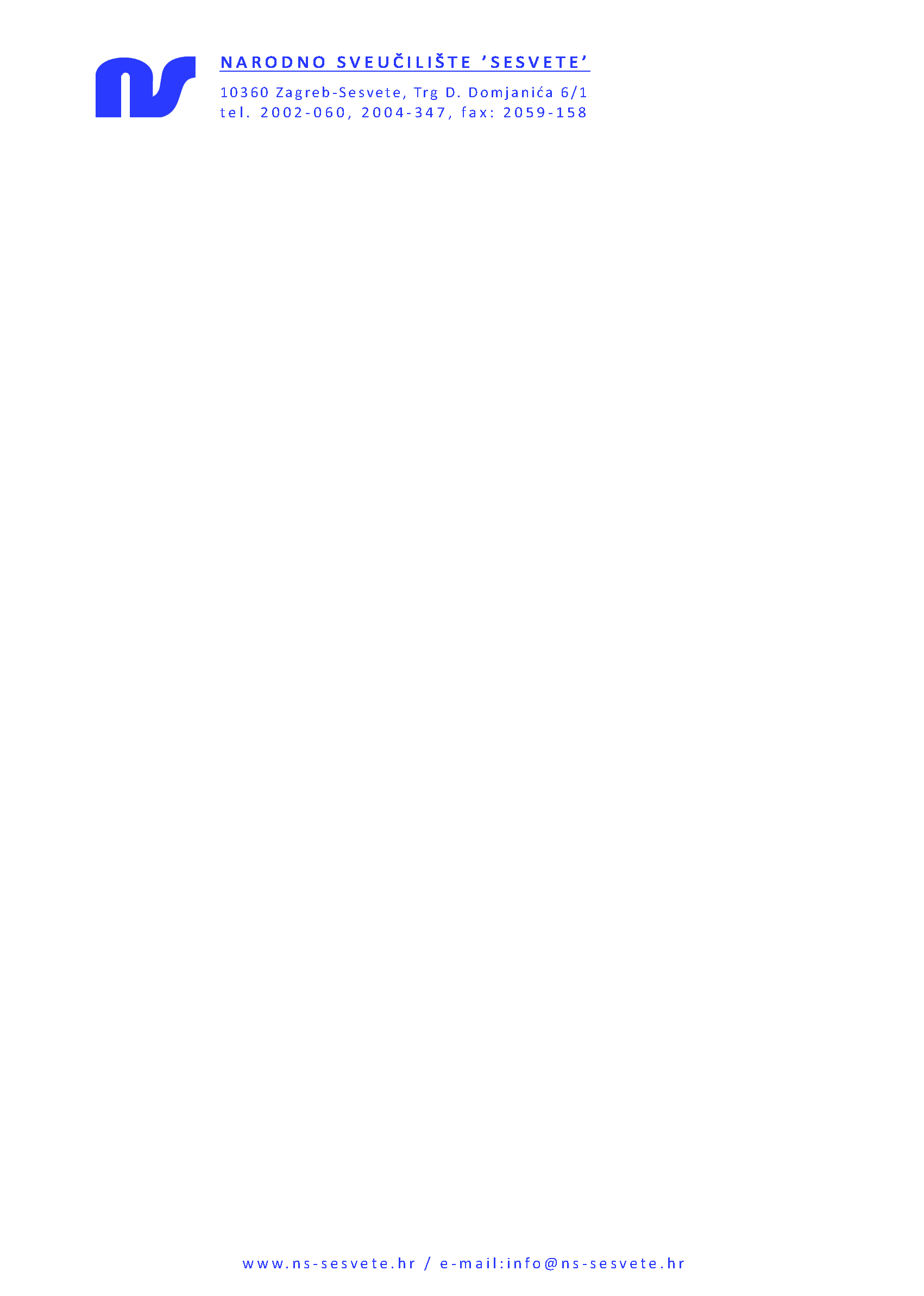 Ur.broj: 1-561/22Zagreb — Sesvete, 5. 11. 2022.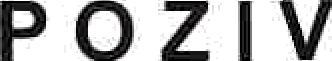 Pozivam Vas na devetu sjednicu Upravnog vijeća Narodnog sveučilišta „Sesvete“ koja     će se održati u ponedjeljak, 7. 11. 2022. u 15:00 sati, u učionici Narodnog sveučilišta "Sesvete".DNEVNI REDUsvajanje zapisnika s prethodne sjednice.Povreda radne obveze.Razno.Zahvaljujem na odazivu.      S poštovanjem,Predsjednica Upravnog vijeća							           Koraljka Sopta